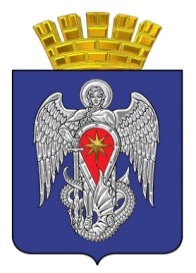 Контрольно-счетная комиссиягородского округа город МихайловкаВолгоградской области                                                               ЗАКЛЮЧЕНИЕ№ 17 - 03/08/2020 г.                                                                                   на информацию об исполнении бюджета городского округа город Михайловказа январь-март 2020 года.           Председатель КСК В.Г.Гудкова провела экспертно-аналитическую оценку информации об исполнении бюджета городского округа город Михайловка за январь-март 2020 года.            Доходная часть местного бюджета формируется за счет налоговых и неналоговых доходов, а также за счет безвозмездных поступлений. Безвозмездные поступления включают в себя субвенции, субсидии, дотации на поддержку мер по обеспечению сбалансированности местных бюджетов из других уровней бюджетов, имеющих целевое направление.           Основные параметры бюджета городского округа город Михайловка на 2020 год утверждены Решением Михайловской городской Думы от 23 декабря 2019 года № 252 «О бюджете городского округа город Михайловка на 2020 год и на плановый период 2021 и 2022 годов».Основные показатели исполнения бюджета городского округа за январь - март 2020 года                                                                                                                                           тыс. руб.ДОХОДЫ       За январь-март 2020 года получено 339847,5 тыс. руб. при утверждённом годовом плане 1717292,7 тыс. руб., что составляет 19,8 % от общей суммы дохода, утвержденной в бюджете городского округа город Михайловка на 2020 год. Анализ исполнения доходной части бюджета городского округа за январь – март 2020 года                                                                                                                                           тыс. руб.Налоговые поступления        Исполнение бюджета города по налогу на доходы физических лиц за январь-март  2020 года составило 82433,7 тыс. руб. или 20,0% к плану года. В абсолютном значении поступления по НДФЛ по отношению к предыдущему году выросла на 13479,3 тыс. руб., в процентном отношении исполнение бюджета по вышеуказанному налогу увеличилось на 4,9%.         Низкий процент поступления  по налогам на имущество. Объясняется поздними сроками уплаты, установленными законодательством РФ. Неналоговые поступления         В неналоговых доходах уменьшилась относительно предыдущего года сумма поступлений: по платежам при пользовании природными ресурсами на 84,8 тыс. руб.,       Безвозмездные поступления           Безвозмездные поступления от других бюджетов бюджетной системы РФ представляют поступления из областного бюджета Волгоградской области в форме субвенций и субсидий из других бюджетных трансфертов на реализацию федеральных и областных законов и программ.          За 3 месяца 2020 года безвозмездные поступления в бюджет городского округа составили 175531,9 тыс. руб. или 18,1 % к утверждённым назначениям.          А в целом  исполнение по доходам за 3 месяца составило 19,8 % от плана 2020 года. РАСХОДЫАнализ исполнения расходной части бюджета городского округа за январь –март 2020 года                                                                                                                                          тыс. руб.         За январь-март 2020 года расходы бюджета городского округа исполнены в сумме 306042,2 тыс. рублей, или на 17,3 % к утвержденным годовым назначениям в сумме 1770278,8  тыс. рублей. По сравнению с аналогичным периодом 2019 года, расходы увеличились на 9750,5 тыс. рублей.         Наименьший процент исполнения приходится на разделы  0300 «Национальная экономика» (9,3%), 1100 «Физическая культура и спорт» (8,8%).  Низкий процент исполнения по разделам 0300, 1100, связан с сезонностью работ и незавершенностью работ.         Бюджет города в отчетном периоде 2020 года имеет социальную направленность. Расходы бюджета на социальную сферу составили 226972,2 тыс. рублей, или 12,8 % к утвержденным годовым назначениям. По сравнению с аналогичным периодом 2019 года, расходы на социальную сферу увеличились на 5566,7 тыс. рублей,  их доля в расходах бюджета составила  74,2%.          Наряду с информацией об исполнении бюджета за январь-март 2020 года администрацией городского округа представлен отчет о расходовании средств резервного фонда. В соответствии с п.6 ст. 81 БК РФ Порядок использования бюджетных ассигнований резервного фонда установлен   Постановлением администрации от 27.09.2012 № 1911 «Об утверждении Положения о резервном фонде администрации городского округа город Михайловка» (далее по тексту Постановления). В соответствии с п.3.1. части 3 Постановления Решение об использовании средств резервного фонда принято администрацией городского округа город Михайловка в форме Постановления. В отчетном периоде средства резервного фонда не расходовались.          На основе проведенного анализа показателей отчета «Об исполнении бюджета городского округа город Михайловка за январь-март 2020 года» и отчета «О расходовании средств резервного фонда», представленных администрацией города, контрольно-счетная комиссия рекомендует Михайловской городской Думе принять к сведению отчет «Об исполнении бюджета городского округа город Михайловка за январь-март 2020 года» и отчет «О расходовании средств резервного фонда администрации городского округа город Михайловка за январь-март 2020 года».Председатель КСК                                                                                                В.Г. Гудкова                                                                                                      НаименованиеПлан на 2020 год(первоначальный)Уточненный план на 2020 год (утверждено Решением МгД от 31.03.2020№ 273)Исполнение за январь-март 2020 года% исп. 2020 год% исп. 2019 годДоходы1577535,91717292,7339847,519,819,7Налоговые и неналоговые доходы746708,4746708,4164315,622,0Безвозмездные поступления830827,5970554,3175531,918,1Расходы1577535,91770278,7306042,217,319,4Дефицит (-), профицит (+)(-)52986,0(+)33805,3Код бюджетной классификацииНаименование показателяУтверждено в бюджете на 2019 год Исполнено за январь-март  2019 года % исполненияУтверждено в бюджете на 2020 годИсполнено за январь-март                  2020 года% исполнения1267891011000 1 01 02000 01 0000 110Налог на доходы физических лиц457103,068954,415,1411291,582433,720,0000 1 03 02000 01 0000 110Акцизы по подакцизным товарам (продукции), производимым на территории РФ 39043,510541,927,042829,69320,921,8000 1 01 02000 01 0000 110Налоги на совокупный доход69709,027368,439,374200,032763,844,2000 1 06 00000 00 0000 000Налоги на имущество99495,09550,49,692487,37698,38,3000 1 08 00000 00 0000 000Государственная пошлина 9630,01870,019,47100,01636,823,1000 1 09 00000 00 0000 000Задолженность и перерасчеты по отменённым налогам, сборам и иным обязательным платежам-0,1-00,00000 1 11 00000 00 0000 000Доходы от использования имущества, находящегося в государственной и муниципальной собственности 95008,020187,021,297100,021712,622,4000 1 12 00000 00 0000 000Платежи при пользовании природными ресурсами1900,0527,627,81300,0442,834,1000 1 13 00000 00 0000 000Доходы от оказания платных услуг и компенсации затрат государства12379,03058,124,710100,02822,627,9000 1 14 00000 00 0000 000Доходы от продажи материальных и нематериальных активов9560,03405,535,65300,03820,972,1000 1 16 00000 00 0000 000Штрафы, санкции, возмещение ущерба 6000,01648,327,55000,01250,925,0000 1 17 00000 00 0000 000Прочие неналоговые доходы068,300,0      412,3000 2 00 00000 00 0000 000Безвозмездные поступления730307,8154994,221,2970584,4175531,918,1Итого1530134,8302174,019,71717292,8339847,519,8РазделНаименование показателяСогласно бюджетной росписи на 2019 годИсполнено за 3 месяца  2019 годаОтклонениеИсп., %Утвердено в  бюджете на 2020годИсполнено за 3 месяца 2020 годаОтклонениеИсп., %123456789100100Общегосударственные вопросы173305,240270,5133034,723,2209822,641441,3168381,319,80300Национальная безопасность и правоохранительная деятельность 13614,4      3290,910323,524,211160,12324,88835,320,80400Национальная экономика76079,812217,563862,316,183755,27821,875933,49,30500Жилищно-коммунальное хозяйство 135067,917155,7117912,212,7136475,226098,7110376,519,10600Охрана окружающей среды000000000700Образование 991981,4172127,1819854,317,41015715,6171861,8843853,816,90800Культура, кинематография 117298,717526,399772,414,987847,417354,910492,519,80900Здравоохранение 000000001000Социальная политика108296,522817,785478,821,199976,227405,972570,327,41100Физическая культура и спорт42262,38934,433328,021,1117783,910349,6107434,38,81200Средства массовой информации3363,9719,72644,221,42142,6560,11582,526,11300Обслуживание государственного и муниципального долга5648,51232,04416,521,85600,0823,34776,714,7ИТОГО1666918,6296291,71370626,917,81770278,8306042,21464236,617,3